     Interior Design & Decorating 30 - Module 3: Principles of Design (Core)
Name: ___________________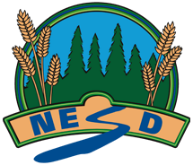 Feedback:Fully meeting expectations, with enriched understanding (EU)Fully meeting grade level expectations (FM)Mostly meeting grade level expectations (MM)Not yet meeting grade level expectations (NY)Examine how interior designers and decorators incorporate principles of design to create appealing and functional spaces.You can thoroughly examine how interior designers and decorators incorporate principles of design to create appealing and functional spaces.
You might be: Using the principles of design to modify a space for a specific effectShowing clear examples of the effective and ineffective use of the principles of designDeveloping and applying criteria to evaluate specific designs based on the principles of designYou can examine how interior designers and decorators incorporate principles of design to create appealing and functional spaces.
You show this by:Providing clear examples of where we would see the principles of design in a space.Analyzing a space for effectiveness and impact based on the principles of design exhibited.You support your examination with relevant details and examples. You are exploring and practicing examining how interior designers and decorators incorporate principles of design to create appealing and functional spaces.You may be: Starting to be able to identify principles of design in a spaceStarting to see how a principle of design can change the look of spaceStarting to identify if a design is effective or ineffective when looking at the principles of designPracticing analyzing a spaceYou are having trouble examining how interior designers and decorators incorporate principles of design to create appealing and functional spaces.Consider: What are the principles of design?How can the principles of design affect a space?Is it possible to evaluate designs to see if they are effective?